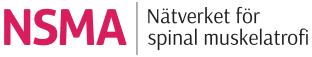 STIPENDIUM : Resestipendium för deltagande på SMA Europés konferens i Krakow Polen januari 25-27 2018Spännande tider för SMA och vi vill därför att kunskapen ska öka om SMA inom Sverige och att den senaste kunskapen om kommande mediciner ska komma patienter i Sverige till nytta. 
Nätverket för spinal muskelatrofi (NSMA) delar därför ut 4 resestipendium a 7000kr för deltagande på SMA Europés SMA konferens i Krakow 25-27 januari 2018. BehörighetBehörig sökande är du som är vårdpersonal och arbetar med SMA eller du som forskar om SMA i Sverige. AnsökningsförfarandeAnsökan skickas till NSMA via e-post (NSMAsverige@gmail.com) senast den 1 oktober 2017. Ansökan ska innehålla:En kort beskrivning om hur du kommer i kontakt med SMA i din profession samt varför du vill besöka SMA konferensen i KrakowI ansökan ska även kontaktuppgifter finnas.ÅterrapporteringVid erhållande av stipendium ska återrapportering ske i skriftlig form. Den ska innehålla en sammanfattning av frågor och nyheter som behandlats på konferensen. Vi ser gärna att du även tar bilder som vi kan använda i vår verksamhet. Rapporten kommer sedan att publiceras på vår hemsida.  Den kommer även distribueras till vårdpersonal som är medlem i NSMA.Läs mer:https://krakow2018.sma-europe.eu/programme